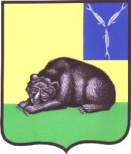 СОВЕТ МУНИЦИПАЛЬНОГО ОБРАЗОВАНИЯ ГОРОД ВОЛЬСКВОЛЬСКОГО МУНИЦИПАЛЬНОГО РАЙОНАСАРАТОВСКОЙ ОБЛАСТИ  Р Е Ш Е Н И Е от 27 ноября 2015 года                    №  25/3-120                               г. ВольскОб особенностях составления и утвержденияпроекта бюджета муниципального образованиягород Вольск на 2016 годВ соответствии со статьей 169 Бюджетного кодекса Российской Федерации и статьей 19 Устава муниципального образования город Вольск, Совет муниципального образования город Вольск РЕШИЛ:         1.Проект бюджета муниципального образования город Вольск на 2016 год составляется и утверждается сроком на один год.        2.Приостановить до 1 января 2016 года действие абзаца второго пункта 15.4. Положения о бюджетном процессе в муниципальном образовании город Вольск, утвержденного Решением Совета муниципального образования город Вольск от 20.08.2012г. №53/2-297.         3.Установить, что в 2015 году при составлении и утверждении проекта бюджета муниципального образования город Вольск на 2016 год положения Решения Совета муниципального образования город Вольск от 20.08.2012г. №53/2-297 «Об утверждении Положения о бюджетном процессе в муниципальном образовании город Вольск» в части планового периода не применяются.       4. Контроль за исполнением настоящего решения оставляю за собой.      5.Настоящее решение вступает в силу со дня его официального опубликования. Глава муниципального образования город Вольск                                                                              В.Г. Матвеев